Veterans Advisory Council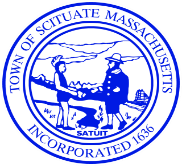 Wednesday, March 24th, 2021 @ 9amVIA ZOOMTopic: Scituate Veterans Advisory Council MeetingTime: March 24, 2021 09:00 AM Eastern Time (US and Canada)By Computer:https://us02web.zoom.us/j/85437939807?pwd=ZGk5ZWtDTkJIK2J3M3dSbkJoQi81Zz09Meeting ID: 854 3793 9807Passcode: 462735By Phone:Dial: 1-301-715-8592Enter Meeting ID: 854 3793 9807When prompted for Participant ID number PRESS #Enter Passcode: 462735Agenda Call to Order 9amAcceptance of AgendaPledge of AllegiancePublic CommentReports/UpdatesOutreach- Ed HanafinUPDATE Special legislation relevant to tax bill donation opportunity - Don KnappUPDATE Chair of Honor -form committee- Joe Kelley/ Kim StewartUPDATE Tree install at Fred Hyland Memorial in North Scituate Ed Kelley/ Ed GibbonsVeteran Memorials  VSO Report/CommentCouncil reorganization Vote: Minutes of February meetingTreasurers Report- Ed KelleyOld Business New BusinessAdjournment